Лекция 2.  Основы общей психологии: непосредственное и опосредованное познание.План:Концепция А. Р. Лурии о трех блоках мозга.Эволюция психики.Структура сознания, по А.Н. Леонтьеву.Структура сознания, по К.К. Платонову.Ощущение.Восприятие.Память.Представление и воображение.Мышление.Речь.Основные понятия: ощущение, виды ощущений, афферентные нервные пути, эфферентные нервные пути, анализатор, пороги ощущения, сензитивность, сенсибилизация, синестезия, галлюцинация, иллюзия, адаптация, компенсация, время реакции, психофизика; восприятие, виды восприятия, апперцепция, свойства образа восприятия, приписывание, установка, когнитивный диссонанс, социальная перцепция; память, мнемические процессы, продуктивность  памяти, мнемоника, запечатление, сохранение, узнавание, припоминание, воспроизведение, забывание, вытеснение, проактивное торможение,          ретроактивное торможение, эйдетическая память, иконическая память, эхоическая память, эффект реминисценции, эффект Зейгарник, закон Йоста, эффект фон Ресторф, позиционный (краевой) эффект, эффект уровневой переработки информации, эффект конгруэнтности настроению, метод сбережения (экономии), эффект параллелограмма развития памяти, амнезия (виды); представление, фрагментарность, идеомоторные представления, проекция, воображение, произвольное воображение, непроизвольное воображение, пассивное воображение, активное воображение, агглютинация, гиперболизация, типизация, эвристика, типизация; мышление, абстракция, анализ, синтез, сравнение, дедукция, инсайт, опосредование, проблемная ситуация, когнитивные процессы, понятие, суждение, умозаключение, посылка, силлогизм, креативность, рефлексия, логика, интеллект; речь, язык, знак, слово, внутренняя речь, внешняя речь, письменная речь, устная речь, диалогическая речь, монологическая речь.1. Структурно-функциональная модель работы мозга, предложенная А. Р. Лурией, характеризует наиболее общие закономерности работы мозга как единого целого и является основой для объяснения его интегративной деятельности. Согласно данной модели, весь мозг может быть подразделен на 3 основных блока: I – энергетический блок тонуса – блок регуляции уровня активности мозга (интероцептивная информация); II – блок приема, переработки и хранения экстероцептивной (т. е. исходящей извне) информации; III – блок программирования, регуляции и контроля за протеканием психической деятельности. Каждая высшая психическая функция (ВПФ) осуществляется при участии всех трех блоков мозга, вносящих свой вклад в ее реализацию. Блоки мозга характеризуются определенными особенностями строения, физиологическими принципами, лежащими в основе их работы, и той ролью, которую они играют в осуществлении психических функций.Первый – энергетический блок тонуса – включает неспецифические структуры разных уровней: ретикулярную формацию ствола мозга, неспецифические структуры среднего мозга, диэнцефальных отделов, лимбическую систему, медиобазальные отделы коры лобных и височных долей мозга. Данный блок мозга регулирует процессы активации: общие генерализованные изменения активации, являющиеся основой различных функциональных состояний, и локальные избирательные изменения активации, необходимые для осуществления ВПФ.Этот аспект работы первого блока имеет непосредственное отношение к процессам внимания – общего, неизбирательного, и селективного, а также важен для сознания в целом; связан с процессами памяти: с запечатлением, хранением и переработкой разномодальной информации.Отвечает за мотивационные и эмоциональные процессы и состояния; воспринимает и перерабатывает разную интероцептивную информацию о состояниях внутренней среды организма и регулирует эти состояния с помощью нейрогуморальных, биохимических механизмов.Второй блок – блок приема, переработки и хранения экстероцептивной (т. е. исходящей из внешней среды) информации – включает основные анализаторные системы: зрительную, слуховую и кожно-кинестетическую, корковые зоны, которые расположены в задних отделах больших полушарий головного мозга. Кора задних отделов больших полушарий обладает рядом общих особенностей, позволяющих объединить ее в единый блок мозга. В ней выделяют «ядерные зоны» анализаторов и «периферию», или первичные, вторичные и третичные поля. К ядерным зонам анализаторов относят первичные и вторичные поля, к периферии – третичные поля.Все первичные корковые поля характеризуются топическим принципом организации («точка в точку»), согласно которому каждому участку рецепторной поверхности (сетчатки, кожи, кортиевого органа) соответствует определенный участок в первичной коре, что и дало основание называть ее проекционной. Величина зоны представительства того или иного рецепторного участка в первичной коре зависит от функциональной значимости этого участка. Первичные корковые поля непосредственно связаны с соответствующими ядрами таламуса, отвечая за сбор ощущений.Вторичные поля коры получают более сложную, переработанную информацию с периферии, чем первичные, обеспечивая восприятие.Третичные поля коры задних отделов больших полушарий находятся вне «ядерных зон» анализаторов. К ним относятся верхнетеменная область, нижнетеменная область, средневисочная область и зона ТРО. Третичные поля не имеют непосредственной связи с периферией и связаны горизонтальными связями лишь с другими корковыми зонами. Третичные поля коры многофункциональны. С их участием осуществляются сложные надмодальностные виды психической деятельности – символической, речевой, интеллектуальной. Особое значение среди третичных полей коры имеет зона ТРО, которая располагается на границе между затылочными, височными и постцентральными областями полушария и составляет зону перекрытия корковых отделов зрительного, слухового, вестибулярного кожно-кинестетического анализаторов. В синдромах поражения зоны ТРО весьма существенное место занимают и интеллектуальные расстройства, обладающие наиболее сложными интегративными функциями.Третий блок – блок программирования, регуляции и контроля за протеканием психической деятельности  – включает моторные, премоторные и префронтальные отделы коры лобных долей мозга (конвекситальная лобная кора с ее корковыми и подкорковыми связями).Анатомическое строение третьего блока мозга обусловливает его ведущую роль в программировании замыслов и целей психической деятельности, в ее регуляции и осуществлении контроля за результатами отдельных действий, а также всего поведения в целом. Лобные доли мозга являются физиологической основой сознания и отвечают за контроль и планирование поведения человека.Общая структурно-функциональная модель организации мозга, предложенная А. Р. Лурией, предполагает, что различные этапы осознанной психической деятельности (произвольной, опосредованной речью) осуществляются с обязательным участием всех трех блоков мозга.2. Психика возникла на определенном этапе развития органического мира как механизм активного взаимодействия живых существ с окружающим миром.Психика – особое свойство высокоорганизованной материи – мозга – субъективно отражать объективную реальность, необходимое человеку и животным для ориентировки во внешнем мире и активного взаимодействия с ним, а на уровне человека необходимое для управления своим поведением.Филогенез – это историческое развитие какого-либо явления на протяжении всего периода его существования, развитие психики, поведения, форм сознания от простейших до человека на протяжении существования живых организмов.Онтогенез – это индивидуальное развитие активности, психики и форм поведения от зачатия до смерти отдельно взятого любого индивида (индивидом называется только человек как биологическое явление).В истории естествознания существовали различные попытки «локализовать» психику в природе. Среди них можно назвать теорию «панпсихизма» – душой наделена вся природа, даже неживая; «биопсихизма» – психика присуща всему живому, включая растения; «антропопсихизма» – психика существует только у человека; «нейропсихизма» – психикой обладают только существа с нервной системой и т. п.Другую группу теорий составляют те, которые исходят из внутренних, функциональных критериев. Это более современные теории, и все они не опускаются в поисках психики ниже животного мира.Возникновение психики в филогенезеУглубление в филогенетическую историю психики неизбежно подводит к вопросу о ее объективном критерии (т. е. такому внешне наблюдаемому и регистрируемому признаку, который позволяет утверждать, что у данного организма есть психика). С этим критерием связывают два понятия:Раздражимость – это способность живых организмов реагировать на биологически значимые воздействия. Корни растения раздражимы по отношению к питательным веществам, которые содержатся в почве: при соприкосновении с раствором этих веществ они начинают их всасывать. Минимальной формой активности, т. е. объективного аспекта раздражимости, являются тропизмы.Чувствительность – это способность организмов отражать воздействия, биологически нейтральные, не влияющие на обмен веществ в организме, но объективно связанные с биотическими свойствами. В качестве объективного критерия психики А. Н. Леонтьев предлагал рассматривать именно способность живых организмов реагировать на биологически нейтральные (абиотические) воздействия (пример: звук как сигнал живой пищи или приближающейся опасности). Минимальной формой активности, т. е. объективного аспекта чувствительности, являются таксисы. Отражение биологически нейтральных свойств оказывается неразрывно связанным с качественно иной формой активности живых существ – поведением. Практически все животные обнаруживают сигнальное поведение, и на основании этого мы считаем, что у них есть психика. Чувствительность / отражение имеет два аспекта: объективный и субъективный. В объективном смысле «отражать» – значит реагировать прежде всего двигательно на какой-то объект. Субъективный аспект выражается во внутреннем переживании, ощущении. Раздражимость же субъективного аспекта не имеет. Возникновение и развитие психики в животном мире подчинялось действию общего закона эволюции, согласно которому закреплялось то, что было биологически полезно. А. Н. Северцов, развивая это представление, обратил внимание на два принципиально различных способа приспособления живых организмов к изменениям условий среды: 1) путем изменения строения и функционирования органов; 2) путем изменения поведения без изменения организации. Первый способ был общим у растений и животных; второй имел место только у животных и был связан с развитием психики. Внутри второго (поведенческого, или психического) способа приспособления А. Н. Северцов выделил, в свою очередь, два различных направления. Инстинкты – генетически запрограммированные формы поведения. Эволюция инстинктов происходила под влиянием медленно протекающих изменений внешней среды. Ее темпы совпадали с темпами изменения морфологической организации животных.«Разумные действия» – это быстрые изменения поведения в ответ на быстрые изменения среды, перед лицом которых инстинкт оказывается беспомощным. По наследству передавалась лишь способность к ним. Психика возникла потому, что она оказалась «могучим средством приспособления животных к окружающей среде». Можно отметить следующие тенденции развития психики: усложнение форм поведения (форм двигательной активности); совершенствование способности к индивидуальному научению; усложнение форм психического отражения.А. Н. Леонтьев выделяет в эволюционном развитии психики три стадии: стадия элементарной сенсорной психики, стадия перцептивной психики, стадия интеллекта (табл. 1). Таблица 1Стадии развития психики, по ЛеонтьевуПсихика большинства млекопитающих животных остается на стадии перцептивной психики, однако наиболее высокоорганизованные из них поднимаются еще на одну ступень развития. Эту новую, высшую, ступень обычно называют стадией интеллекта (или «ручного мышления»).При переходе к третьей, высшей, стадии развития животных наблюдается новое усложнение в строении деятельности. Прежде слитая в единый процесс деятельность дифференцируется теперь на две фазы: фазу подготовления и фазу осуществления. Наличие фазы подготовления и составляет характерную черту интеллектуального поведения. Интеллект возникает, следовательно, впервые там, где возникает процесс подготовления возможности осуществить ту или иную операцию или навык.Безусловным фактом остается неспособность животных изготавливать орудия с помощью другого орудия. Здесь проходит та грань, которая отделяет животных от человека. Изготовление орудия впрок предполагало наличие образа будущего действия, т. е. появление плана сознания. Оно предполагало далее разделение труда, т. е. установление социальных отношений на основе небиологической по своему содержанию сознательной деятельности.По А. Н. Леонтьеву, сознание состоит из трех «моментов». Первый «момент» сознания – чувственная ткань. Она образует чувственный состав конкретных образов реальности – актуально воспринимаемых или всплываемых в памяти, относимых к будущему или даже только воображаемых. Особая функция чувственных образов сознания состоит в том, что они придают реальность сознательной картине мира, открывающейся субъекту. Иначе говоря, именно благодаря чувственному содержанию сознания мир выступает для субъекта как существующий не в сознании, а вне его сознания – как объективное «поле» и объект его деятельности. Итак, чувственная ткань, присутствующая в любых формах сознания, – это один из моментов сознания.У человека чувственные образы приобретают новое качество, а именно свою означенность. Значения и являются вторым важнейшим «моментом» человеческого сознания. Сознание не возникает без существования языка. За языковыми значениями скрываются общественно выработанные способы (операции) действия, в процессе которых люди познают и изменяют объективную реальность. Иначе говоря, в значениях представлена преобразованная и свернутая в материи языка идеальная форма существования предметного мира, его свойств, связей и отношений. Единицей человеческого сознания является значение, значение есть клеточка человеческого сознания (Л. С. Выготский). Значение заключено в слове. В своей абстрактности, в своей «надындивидуальности» значения безразличны к формам чувственности, в которых мир открывается конкретному субъекту. Движение, соединяющее абстрактное значение с чувственным миром, представляет собой одно из существеннейших движений сознания. Если потребность не опредмечена, то она способна только побудить ненаправленное поисковое поведение, заставить человека метаться, обследовать ситуацию. Тот предмет, который движет, направляет на себя деятельность, и есть мотив деятельности, или ее действительный мотив. Этот мотив только тогда имеет субъективность значения, когда приобретает пристрастность. Само по себе значение есть вещь, глубоко человеку безразличная, будь то стол, стул, абстракции. Чтобы не быть равнодушным, сознаваемое объективное значение должно превратиться в значение для субъекта, приобрести личностный смысл.Личностный смысл и является третьей «образующей» сознания. Чтобы ощутимее выступило принципиальное расхождение между объективным значением и личностным смыслом, рассмотрим слово «смерть». Каждый понимает, что имеют в виду, когда произносят это слово, так как его значение для всех является общим. Однако это слово понимается людьми по-разному в тех случаях, когда рассуждают о смерти в аудитории и когда смерть грозит кому-то из наших близких, потому что оно включено в разные отношения. Следовательно, различаются «значение-в-себе» / «значение-для-себя» и «значение-для-меня». «Значение-для-меня», т. е. «личностный смысл», – третья образующая сознания. Итак, значение живет еще одной жизнью – оно включается в отношение к мотиву.Сознание не существует вне человеческой психики. Более того, оно, как и все субъективное, познается через психику, объективизирующуюся у животных в поведении, у человека – в деятельности. Предысторией сознания является история развития психики у животных. Сознание, взятое как целое, имеет свою структуру, элементами которой являются отдельные акты сознания. Это как бы выделяемые отдельные срезы потока сознания. Сознание имеет свои подструктуры и общие качества.Каждый акт сознания можно рассматривать как точку потока сознания. Одной из подструктур сознания являются основные функции сознания – это формы психического отражения (эмоции, ощущения, мышление, восприятие, чувства, воля и память), включенные в рассматриваемую систему психологических понятий.Другая подструктура сознания определяет степень динамики или, напротив, константности актов сознания. Динамика сознания включает три формы, три категории психических явлений, а именно: психические процессы, состояния и свойства личности (поэтому личность – это человек как носитель сознания). Но сознание как целое не может быть сведено только к этим формам отражения и проявлениям динамики. Оно имеет и другие качества, главными из которых являются активность, константность, целостность и преемственность сознания.Константность сознания определяется психическими состояниями и, в особенности, свойствами личности. Динамичность сознания обусловливается кратковременными и быстро сменяющимися психическими процессами. Преемственность сознания, проявляющаяся в форме феномена «Я», определяется долговременной памятью и в, свою очередь, обусловливает ее специфическое значение в структуре сознания. Выделение «Я» из «не-Я» – это первый акт появления индивидуального сознания в антропогенезе,        повторяемый и в онтогенезе. Говоря о качествах сознания, необходимо помнить, что «сознание человека не только отражает объективный мир, но и творит его, человек своим действием решает изменить его» (Ленин В. И. Полн. собр. соч. – Т. 29. – С.195). В этом проявляется воля как форма отражения, и это определяет активность сознания.Следующая подструктура сознания – это уровни ясности (творческое озарение, ясное сознание, спутанное, подсознательные явления, явления приторможенного, редуцированного сознания, патологические изменения сознания (бред, делирий, сопор и т. д.), полная потеря сознания (обморок, наркоз).Наиболее существенны для сознания его атрибуты. Это самая высшая подструктура сознания. К атрибутам сознания относятся переживание, отношение и познание.Акт сознания редко может быть либо только переживанием, либо только познанием, либо только отношением; чаще он включает эти три компонента. Атрибут – это неотъемлемое свойство чего-либо, без которого оно не может ни существовать, ни мыслиться. Переживание – это атрибут акта сознания индивида, не содержащий образа отражаемого и проявляющийся в форме удовольствия или неудовольствия (страдания), напряжения или разрешения, возбуждения или успокоения. Эта идея трех полярных пар переживаний, выдвинутая в прошлом веке В. Вундтом как трехмерная теория эмоций, справедлива и для одного из компонентов сознания. Понятие «переживание» шире «эмоций», так как переживания проявляются не только в форме эмоций (чувств), но и в форме потребностей, волевого усилия, произвольного внимания и произвольной памяти. Акт любопытства, как и догадка (знаменитая «Эврика» Архимеда), также переживается. Эмоции, чувства, потребности и волевое усилие всегда переживаются. Акты внимания, памяти, мышления, восприятий и ощущений могут переживаться, но могут проявляться и в форме «чистого» познания.С субъективной стороны всякий психический процесс есть переживание. Во всяком переживании различают акт и содержание переживания; первый есть деятельность, связанная с возникновением данного переживания; второе – содержание, состав, то, что переживается. Это определение исходило из понятия «психологического опыта» и расширяло его до понятия «отражение».Более общепринятым стало отождествление эмоций и чувств как переживания своих отношений. Эмоциями, или чувствами, называются своеобразные переживания, в которых выражается отношение человека к предметам и явлениям окружающей действительности (Левитов Н. Д. Очерки педагогической психологии. – М. : Просвещение, 1946. – С. 95). Познание – это следующий атрибут сознания в форме непосредственных или опосредованных, более или менее полных и точных образов отражаемого и мыслей об их связях. У человека познание проявляется в ощущениях, мышлении, восприятии и памяти. С. Л. Рубинштейн писал, что «идеальное – это субъективное явление, существующее в форме образа, связанного с понятием» (Рубинштейн С. Л. Бытие и сознание. – М., 1957. – С. 41).Идеальное – продукт познания. Но, реально существуя в едином потоке сознания, образ и мысль могут окрашиваться эмоциями или чувствами и, следовательно, переживаться.Термин непосредственное познание надо предпочесть термину «чувственное познание», противопоставляя его опосредованному познанию. Первое соответствует восприятиям (опирающимся на ощущения), второе – мышлению (опирающемуся на понятия).Третьим атрибутом сознания является отношение личности как субъекта к миру, или «отношение», – активный компонент индивидуального сознания и его обратная субъективная связь с отражаемым миром, объективизирующаяся в психомоторике. У человека отношения и как мотивы деятельности, и как стремление к достижению цели проявляются через волю.Иногда отношение человека к миру выступает в единстве с переживанием. Это отношение как переживание. Простым примером этого может быть такой факт: рассердившись на кого-либо, мы всегда одновременно изменяем и наше отношение к нему. Простейшие формы отношений могут быть и у животных.В других случаях отношение выступает в единстве с познанием – это отношение как познание. Говоря о компонентах сознания, нельзя упускать из виду обратную связь сознания с бытием; наиболее отчетливо она проявляется в творчестве, но элементарная ее форма имеется и в отношении. Эту мысль можно выразить и иначе: творчество – это высшая и наиболее сложная форма проявления отношений как обязательного компонента сознания.Изложенное понимание отношений в основном не противоречит взглядам В. Н. Мясищева как признанного создателя «теории отношений» в советской психологии. К. К. Платонов пишет, что понятие «сознание» шире понятия «отношение».Подводя итог, можно дать следующую структуру индивидуального сознания, в которой ранее описанные подструктуры расположены в иерархии от высших к более элементарным:1-ая подструктура – атрибуты сознания: отношение, познание, переживание;2-ая подструктура – уровни ясности сознания: творческое озарение, вдохновение, ясное сознание, спутанное сознание, неосознанные явления, патологические нарушения, потеря сознания;3-ая подструктура – динамики сознания: свойства личности, состояния сознания, процессы сознания;4-ая подструктура – функции сознания: память, воля, чувства, восприятия, мышление, ощущения, эмоции.Самосознание – высшее выражение сознания у человека как члена общества, направленное на самого себя. Структура самосознания, взятого как целое, аналогична общей структуре сознания: 1) самопереживание, широко известное под термином самочувствие; 2) самоотношение (Б. М. Теплов, например, рассматривал его в качестве одного из компонентов характера); 3) самопознание.Ощущение. Ощущение – познавательный психический процесс, который заключается в отражении отдельных свойств предметов и явлений действительности при их непосредственном воздействии на наши органы чувств.Физиологической основой ощущений являются анализаторы (И. П. Павлов), или сенсорные системы, которые состоят из рецептора (глаз, ухо, вкусовые луковицы, расположенные на поверхности языка, и т. д.), афферентных и эфферентных нервных путей и соответствующего отдела коры мозга. Афферентные нервные пути – проводниковый отдел – передают восходящие импульсы возбуждения, возникшие в рецепторе, к соответствующему отделу коры головного мозга. Эфферентные пути проводят импульсы от центра к периферии, т. е. к гладкой мускулатуре, конечностям, и эндокринной системе.Для возникновения ощущений: 1) необходимо чтобы было, что ощущать, какой-то предмет, явление; 2) предмет должен воздействовать на рецептор своим определенным свойством – цветом, поверхностью, температурой, вкусом или запахом.Раздражение – физический процесс, под его воздействием в нервных клетках возникает возбуждение – физиологический процесс, который по афферентным нервным волокнам передается в соответствующий участок мозга.Для возникновения ощущения необходимо, чтобы раздражение достигло определенной силы, определенной величины.Порог ощущения (ПО) – величина раздражителя, вызывающего или меняющего ощущение. Минимальная величина раздражителя, впервые начинающего вызывать ощущение, называется нижним абсолютным ПО. Верхним абсолютным ПО называют величину раздражителя, при которой ощущение либо исчезает, либо качественно меняется, превращаясь, например, в болевое. Разностный, или дифференциальный, порог ощущения показывает минимальное различие между двумя раздражителями.Между абсолютной чувствительностью и ее порогом существует обратная пропорциональная зависимость: чем меньше величина порога, тем выше чувствительность (сензитивность).Основными органами чувств являются зрительный, слуховой, вкусовой, кожный и некоторые другие анализаторы.Со времен Аристотеля традиционно выделяют 5 видов ощущений, информирующих человека об изменениях в окружающей среде: осязание, вкус, обоняние, слух и зрение. Однако установлено, что существует много других ощущений, сложные механизмы обеспечивают постоянное взаимодействие органов чувств между собой. Например, восприятие вкуса основано на тесном взаимодействии рецепторов ротовой и носовой полостей. Нарушение взаимодействия между органами зрения и равновесия приводит к «морской» и «автомобильной» болезни.Классификация ощущений По модальности (качественному своеобразию):– зрительные (световые, цветовые): 1) световые ощущения обусловлены восприятием световых волн путем поглощения «квантов энергии», называемых фотонами. Световой стимул тем интенсивнее, чем больше фотонов соответствует той или иной частоте; световое зрение обеспечивают палочки, расположенные по периферии сетчатки, они помогают различать черные, серые и белые тона; 2) цветовое зрение обеспечивают колбочки, сосредоточенные в центральной области сетчатки, каждая колбочка содержит фотопигмент одного из трех типов, чем и определяется ее чувствительность к световым волнам той или иной длины – к красному, зеленому или синему цвету;– слуховые (раздражителем для слухового анализатора являются звуковые волны, продольные колебания частиц воздуха, распространяющиеся во все стороны от источника звука, виды слуховых ощущений: речевые, шумы, музыкальные);– вкусовые (вызываются действием на вкусовые рецепторы веществ, растворенных в слюне или воде; традиционно различают 4 типа вкусовых ощущений: сладкое, кислое, соленое и горькое, которые воспринимаются определенными участками языка с помощью примерно тысячи вкусовых сосочков, рецепторы клетки обновляются в среднем через каждые 7 дней);– обонятельные (органами обоняния являются обонятельные клетки, расположенные в носовой полости, раздражителями для обонятельного анализатора служат частицы пахучих веществ, которые попадают в носовую полость вместе с воздухом; различают 7 основных групп запахов: эфирный (ацетон), камфорный (нафталин), мускусный (мускус), цветочный (запах розы), ментоловый (мята), острый (уксус), гнилостный (запах тухлого яйца);– кожные ощущения: 1) тактильные – возникают в результате передачи информации различными кожными рецепторами при их контакте с предметом, например: скольжение руки по гладкой или шероховатой поверхности ведет к возбуждению лишь определенной группы рецепторов, в результате чего мозг получает информацию о характерных особенностях поверхности предмета; 2) температурные – на теле человека имеются точки, чувствительные только к теплу или только к холоду; 3) вибрационные – возникают при воздействии на поверхность тела колебаний воздуха;– органические ощущения (это ощущения голода, жажды, сытости, тошноты и т. д., рецепторы находятся в стенках внутренних органов: пищевода, желудка, кишечника);– ощущения равновесия и положения головы (благодаря рецепторам во внутреннем ухе);– кинестетические и чувство положения конечностей (мышечно-суставные ощущения, степень растяжения или сокращения мышцы, расположение различных частей тела);– осязательные ощущения (комбинация, сочетание кожных и двигательных ощущений при ощупывании предметов); – болевые ощущения (имеют различную природу: 1) существуют специальные рецепторы, расположенные на поверхности кожи и во внутренних органах и мышцах; 2) при действии сверхсильного раздражения на любой анализатор;– химическое чувство. II. По расположению рецепторов:– органические (в организме – ощущение голода, холода, жажды);– дистантно-контактные (свет далекой звезды, запах цветка).III. По направлению воздействия раздражителя:– экстероцептивные (извне) – зрительные, вкусовые, осязательные и т. д.;– интероцептивные (изнутри) – действие раздражителя идет от внутренних органов;– проприоцептивные – источник раздражения идет из мышечно-суставных тканей.Основные свойства ощущенийI. Сенсибилизация (от лат. sensibilis – «чувствительный») – повышение чувствительности нервных центров под влиянием действия раздражителя. Например, если ежедневно по 15 минут заниматься сольфеджио, можно развить очень хороший слух в пределах лада. Жители Севера различают более 50 оттенков белого цвета. II. Синестезия (от греч. synaisthesis – «совместное чувство, одновременное ощущение») – явление, состоящее в том, что какой-либо раздражитель, действуя на соответствующий орган чувств, помимо воли субъекта вызывает не только ощущение, специфичное для данного органа чувств, но одновременно еще и добавочное ощущение или представление, характерное для другого органа чувств (например: 1) «цветной слух» у Р. Вагнера, А. Скрябина, Н. А. Римского-Корсакова; 2) «скрип тормозов ночью на пустынном шоссе»: основное ощущение – слуховое, добавочное ощущение – кинестетическое – «мурашки по коже»).III. Простое взаимодействие – мы одновременно воспринимаем действительность на разного рода рецепторы.Для обеспечения психического здоровья человеку необходимо достаточное количество ощущений.Недостаток ощущений может вызвать сенсорную депривацию (голод, подавление) и галлюцинации. Чрезмерное количество ощущений также может вызвать галлюцинации и пресыщение. Адаптация (от лат. adaptare – «приспособлять») в широком смысле – приспособление к изменяющимся внешним и внутренним условиям. Адаптация человека имеет два аспекта: биологический и психологический. К проявлениям биологической адаптации относится ряд психофизиологических процессов, например, световая адаптация.Контраст ощущений – это изменение интенсивности и качества ощущений под влиянием предшествующего или сопутствующего раздражителя. При одновременном действии двух раздражителей возникает одновременный контраст. Широко известно явление последовательного контраста. Ощущение кислого повышает чувствительность к сладкому. После холодного слабый тепловой раздражитель кажется горячим. Психофизика – это наука об измерении ощущений, изучающая количественные отношения между интенсивностью раздражителя и силой ощущения.Основной психофизический законГ. Фехнер предпринял попытку разработать точный количественный метод измерения ощущений. Задача состояла в том, чтобы определить величину ощущения для каждого предъявляемого раздражителя. Э. Г. Вебер на основе экспериментов по различению силы давления на кожу (веса поднимаемых на ладони грузов) установил, что вместо того, чтобы просто воспринимать разницу между раздражителями, мы воспринимаем отношение этой разницы к величине исходного раздражителя. До него аналогичный вывод уже был сделан в середине XIX в. французским физиком и математиком П. Бугером в отношении яркости зрительных ощущений. Г. Фехнер выразил сформулированную Э. Вебером закономерность в математической форме:где ΔR – изменение раздражителя, необходимое для обнаружения едва заметного различия в стимуляции; R – величина раздражителя; k – константа, значение которой зависит от вида ощущений.Конкретное числовое значение k называют отношением Э. Вебера. В последующем было обнаружено, что величина k не остается постоянной во всем диапазоне интенсивности раздражителя, а увеличивается в области низких и высоких значений. Тем не менее, отношение приращения величины раздражителя и силы ощущения (или отношение увеличения стимула к исходному его значению) остается постоянным для средней области диапазона интенсивности раздражителей, вызывающих практически все виды ощущений (закон Бугера–Вебера).В дальнейшем измерение ощущений стало предметом исследований Г. Фехнера. Опираясь на закон Бугера–Вебера, а также на собственное допущение о том, что ощущение раздражителя представляет собой накопленную сумму равных приращений ощущения, Г. Фехнер сначала выразил все это в дифференциальной форме как dR = adI/I, затем проинтегрировал (принимая R = О при интенсивности раздражителя равной абсолютному порогу (Iο)) и получил следующее уравнение:R = clog Iο/I,где R – величина ощущения; с – константа, величина которой зависит от основания логарифма и от отношения Вебера; I – интенсивность раздражителя; Iο – величина абсолютного порога интенсивности.Приведенное выше уравнение получило название основного психофизического закона, или закона Вебера–Фехнера, согласно которому ощущения описываются кривой уменьшающегося прироста (или логарифмической кривой). Например, увеличение яркости, ощущаемое при замене одной лампочки десятью, будет таким же, как и в случае замены десяти лампочек сотней. Иначе говоря, возрастанию величины раздражителя в геометрической прогрессии соответствует прирост ощущения в арифметической прогрессии.Позже были сделаны попытки уточнить основной закон психофизики. Так, американский психофизик С. Стивенс выявил степенной, а не логарифмический характер зависимости между силой ощущения и интенсивностью раздражителя:где R – сила ощущения; с – константа; I – интенсивность раздражителя; Iο –величина абсолютного порога ощущения; n – показатель степени, зависящий от модальности ощущений (значения приводятся в справочниках).Обобщенный психофизический закон, предложенный Ю. Забродиным, учитывал тот факт, что характер зависимости между ощущениями и воздействующими раздражителями обусловлен осведомленностью человека о процессах ощущения. Исходя из этого, Ю. Забродин ввел в формулу закона С. Стивенса показатель z, характеризующий степень осведомленности:Из формулы видно, что при z = 0 формула обобщенного закона Ю. Забродина принимает вид закона Вебера–Фехнера, а при 2 = 1 – закона Стивенса.Ставя перед собой задачу измерения ощущений, Г. Фехнер предполагал, что человек не способен непосредственно количественно оценить их величины. Поэтому он предложил косвенный способ измерения – в единицах физической величины стимула. Величина ощущения представлялась как сумма едва заметных его приращений над исходной точкой. Для ее обозначения Г. Фехнер ввел понятие порога ощущений, измеряемого в единицах стимула. Он различал абсолютный порог чувствительности и различительный (дифференциальный) порог.Восприятие. Ощущения входят в структуру более сложного психического процесса – восприятия.Восприятие – познавательный психический процесс, который заключается в отражении предметов и явлений действительности в совокупности их свойств (целого образа) при их непосредственном воздействии на органы чувств. В ходе восприятия происходит упорядочение и объединение отдельных ощущений в целостные образы.Существует ряд принципов, с помощью которых происходит объединение восприятий в связные единства. К этим принципам относятся:Принцип фигуры и фона – все то, что для человека имеет какой-то смысл, воспринимается им как фигура на некотором гораздо менее структурированном фоне. Этот принцип распространяется на все органы чувств.Принцип заполнения пробелов – мозг человека всегда старается свести фрагментарное изображение в фигуру с простым и полным контуром.Принцип объединения (группировки) элементов – элементы могут объединяться по признакам близости, сходства, непрерывности (воображаемой), симметрии. Принцип близости – близкие или смежные элементы объединяются в единую форму; сходства – в  единую форму легче объединить схожие элементы; непрерывности – элементы будут организовываться в единую форму, если они сохраняют одно направление; симметрии – форма будет воспринята как «правильная», если она имеет одну или несколько осей симметрии.Основные свойства образа восприятия Пространственно-временные: локализация, рельеф (объемность образов благодаря бинокулярности нашего зрения), форма, величина предмета, последовательность, длительность, одновременность, модальность; интенсивность.II. Производные: константность (узнавание предмета и его свойств в измененном виде), предметность (выделение из фона знакомых или необходимых предметов), целостность (узнавание предмета по его деталям), обобщенность, осмысленность (целенаправленность восприятия, включающая в себя осознанность и мышление).III. Дополнительные свойства: апперцепция – зависимость восприятия от прошлого опыта, от общего содержания психической деятельности человека и его индивидуальных особенностей; активность восприятия – установка на восприятие, избирательность (преимущественное выделение одних предметов по сравнению с другими).Важнейшими свойствами образа восприятия являются предметность, структурность, подвижность и управляемость, целостность, константность, избирательность.Виды восприятия По модальности: слуховые (звуков, речи; например, симфония), зрительные (цвета, формы, величины; например, картина), осязательные (температуры, гладкости и др.),II. По форме существования материи: пространства, времени, движения.Восприятие людей друг друга в обществе называется социальной перцепцией.Восприятие социальных объектов – себя и других – подчиняется тем же механизмам, о которых говорилось ранее, но некоторые из них имеют свои специфические проявления. Так, например, фактор «предшествующий опыт» проявляется в феноменах приписывание, установка, стереотипизация и предубеждение.Приписывание начинает действовать в условиях дефицита информации о другом человеке. Оно осуществляется либо на основе сходства поведения воспринимаемого человека с каким-либо другим образцом, имевшимся в прошлом опыте субъекта восприятия, либо на основе анализа собственных мотивов, предполагаемых в аналогичной ситуации.Приписывание включается в более общий план – установку. Особенно значительна ее роль при формировании первого впечатления о незнакомом человеке. Экспериментальные исследования показали, что воспринимающий субъект первоначально «видит» другого   именно таким, какова была установка.Стереотип возникает при тенденции «извлекать смысл» из предшествующего опыта, строить заключения по сходству с этим предшествующим опытом, не смущаясь его ограниченностью. Одним из следствий стереотипизации являются предубеждения. Если суждение строится на основе прошлого ограниченного опыта, а опыт этот был негативным, всякое новое восприятие представителя, например, той же самой группы, окрашивается неприязнью. 7. Память – сквозной познавательный психический процесс, заключающийся в запечатлении, сохранении и воспроизведении следов прошлого опыта, информации.Память – одна из важнейших особенностей человека, она лежит в основе умственной деятельности и создает хранилище информации, в котором собирается опыт личности и приобретенные знания. Нет этого багажа – нет личности. С древних времен человек искал аналоги памяти. Недаром еще древние греки считали богиню памяти Мнемозину матерью девяти муз, которые покровительствовали всем известным в то время наукам и искусствам. Имя этой богини дало название самой памяти. В научных трудах можно прочитать такие выражения: «мнемическая направленность», «мнемическая задача», «мнемические действия, «мнемическая деятельность». Механизм работы памяти состоит из подпроцессов (запоминания, сохранения и воспроизведения), из этапов переработки информации (сенсорного, оперативного и долговременного), операций по структурированию информации (группировки, кодированию, раскодированию, упорядочиванию), видов памяти (сенсорной, словесно-логической, двигательной, эмоциональной) и средств (опорных слов, наглядных картинок и предметов, пиктограмм, действий). Все эти элементы памяти развиваются в процессе освоения человеческого опыта. Память представляет собой мнемический процесс, который состоит из следующих мнемических подпроцессов: запоминания (запечатления) сохранения, воспроизведения (припоминания) и забывания информации.Запоминание – психическая деятельность, направленная на закрепление в памяти новой информации путем связывания ее с приобретенным ранее знанием. Это процесс образования и закрепления в мозгу следов возбуждения и соответствующих нервных связей.Сохранение – подпроцесс памяти, в результате которого в коре головного мозга удерживается полученная информация. Припоминание – подпроцесс памяти, в результате которого происходит актуализация закрепленной ранее информации.Припоминание существует в двух формах:1) узнавание – актуализация объекта в условиях повторного восприятия; это появление чувства знакомости при повторном восприятии;2) воспроизведение – извлечение образцов прошлого, локализованных во времени и пространстве, без опоры на объект; это процесс появления в сознании представлений памяти, ранее воспринятых мыслей, осуществление заученных движений, в основе чего лежит оживление следов, возникновение в них возбуждения.Процесс сохранения имеет обратную сторону своего проявления – процесс забывания, который представляет собой активную блокаду некоторой информации. Забывание – процесс, заключающийся в невозможности извлечения ранее закрепленного в памяти. Известны две особенности, которые сопровождают подпроцесс забывания: реминисценция и интерференция.Эффект реминисценции (Бэллард, 1913) – процесс отсроченной активизации запоминаемого материала, который может проявляться с особой яркостью; это отсроченное воспроизведение, наиболее полное по сравнению с первым воспроизведением. Это явление иногда называют непроизвольным плагиатом. Максимальный уровень воспроизведения материала достигается через 2–3 дня после заучивания. Интерференция – это процесс торможения связей под влиянием предыдущей или последующей информации, которая может даже стираться, если не успела перейти в долговременную память, так как не прошла операции кодирования и не вступила в системные связи с другой информацией.Существуют и такие разновидности забывания, как проактивное и     ретроактивное торможение.Проактивное торможение – забывание материала под влиянием деятельности, предшествующей заучиванию.Ретроактивное торможение – забывание материала под влиянием деятельности, следующей за заучиванием.Обеспечивают память следующие действия: повторение, планирование, смысловые связи, заголовки, внешние опоры (картинки, знаки, пиктограммы, ментальные карты).Информация сохраняется благодаря следующим операциям: группировка, кодирование, упорядочивание, декодирование.Функции памяти: фиксация; переработка; воспроизведение содержаний в поведении и сознании.Предлагаем классификацию видов памяти по следующим основаниям (критериям).По характеру психической активности (по характеру информации):а) двигательная (психомоторная); б) эмоциональная; в) образная; г) словесно-логическая.Каждый вид памяти связан с определенной зоной коры головного мозга или подкорковыми зонами. Двигательная (моторная) память проявляется в запоминании и воспроизведении движений и их систем. Эмоциональная память – это память на пережитые чувства. Образная память имеет центры в перцептивных зонах коры и подкорки в соответствии с видом информации: зрительной, слуховой, обонятельной, осязательной, вкусовой. Словесно-логическая память выражается в запоминании, сохранении и воспроизведении мыслей, понятий, словесных формулировок.II. По характеру целей (по волевому участию):а) произвольная (ставится цель знать и помнить); б) непроизвольная (запомнилось без усилий, случайно, из интереса). Разновидностью непроизвольной памяти является эйдетическая память, для которой характерна фотографическая идентичность. III. По продолжительности удержания информации:а) сенсорная (суперкратковременная) или сенсорный регистр (сенсорный регистр в зрительной модальности назван У. Найссером иконической памятью, в слуховой модальности – эхоической памятью) – до 3 секунд; б) кратковременная – несколько десятков секунд (предложена в 1965 г. Д. Норман и Н. Во);в) оперативная – для выполнения конкретной операции, действия; г) долговременная; д) рабочая память (предложена в 1974 г. А. Бэддели и Г. Хитчем) – для осуществления текущей деятельности, присутствует в сознании.Сенсорная память – это процесс небольшой длительности (несколько секунд или минут), но достаточной для точного воспроизведения только что происшедших событий, воспринятых предметов и явлений. Сенсорная и оперативная / рабочая / кратковременная (близкие по смыслу названия у разных авторов) память обслуживают конкретную деятельность человека и обеспечивают ее необходимой информацией, удерживая часть информации на протяжении деятельности. Долговременная память сохраняет информацию на протяжении всей жизни, перерабатывает ее по мере поступления новой информации и использования ранее полученной.В. Вундт и С. Стернберг предложили, что объем кратковременной памяти равен шести единицам. Дж. Миллер в работе «Магическое число семь плюс или минус два» ввел в психологию число 7  2: «Кратковременная память ограничена именно числом запоминаемых единиц, а не количеством информации, которая в них содержится». Процесс укрупнения ячеек Миллер назвал «перекодированием»: мы можем увеличить число информации, приходящейся на одну ячейку памяти, путем построения все больших и больших ячеек, чтобы каждая ячейка содержала больше информации, чем раньше» (Нуркова В. В., Березанская Н. Б. Общая психология: учебник для академ. бакалавриата. – 3-е изд., перераб. и доп. – М. : Юрайт, 2015. – С. 458). Перекодирование – это процесс, в ходе которого ранее изолированные элементы объединяются в организованные структуры (например, создание осмысленных слов из потока буквенной стимуляции: ОРВИ – МХТ – ООН – ЮАР, из 13 ячеек по букве сокращаем до 4 ячек).Долговременная память включает в себя процедурную и декларативную память.Процедурная память включает в себя условные рефлексы, явления предшествования, двигательные и когнитивные навыки, обеспечивает способ выполнения действия, игнорируя его содержание (Как ходить? Как считать? Как строить предложение?). Парадокс процедурной памяти заключается в том, что после того, как навык приобретен, мы способны восстановить его достаточно быстро, даже если длительное время не упражнялись в нем. Декларативная память состоит из эпизодической (временной), семантической (нейтральной, постоянной) и автобиографической (личностной, постоянной).Эпизодическая память по объему значительно превосходит рабочую память (Э. Тульвинг, 1972). В ней сохраняется событийная информация в полимодальной форме до востребования ее семантической или автобиографической памятью. В ней хранятся локализованные по времени эпизоды: прошлое, настоящее и будущее, «хроника» по пространственно-временному признаку. Информация в ней не развивается, не изменяется качественно.Семантическая память обеспечивает применение правил, формул, качественное преобразование информации. Главная функция – создать объективное описание мира. М. Р. Квиллиан утверждал, что информация хранится в иерархических сетевых структурах, которые состоят из узлов (обобщений) и связей между ними (личностного отношения). В узлах сосредоточиваются набор свойств (по принципу наследования свойств) и сведения (по принципу когнитивной экономии), справедливые для общих категорий.Автобиографическая память включает в себя информацию о личностно значимых событиях, особое состояние автоноэзиса («Я вспоминаю»). Это хранилище для субъективной, окрашенной личными мотивами и ценностями картины прошлого. Главный организующий принцип – пристрастность. Функции: 1) интерсубъективная – связана с жизнью человека как члена социума, включает в себя передачу опыта своей жизни новому поколению, предсказание поведения других людей по аналогии с событиями своей жизни; 2) интрасубъективная – предполагает выбор целей и тактик на основе своих поступков в прошлом, управление настроением; 3) экзистенциальная функция характеризует ядро личности, формирование идентичности, периодизацию своего жизненного пути, смыл жизни, рефлексию, самопознание, самоопределение, самоотнесенность, уникальность жизни и ее интеграцию.IV. По степени использования средств запоминания:а) непосредственная – специальные средства не применялись; б) опосредованная – использовались какие-либо средства для запоминания, например, образы, схемы, предметы.Все виды памяти тесно взаимосвязаны друг с другом, дополняют друг друга, согласованно работают при протекании процессов запоминания, сохранения, забывания и воспроизведения. Преобладание каких-то видов памяти у одного человека компенсирует недостатки в развитии других видов памяти. Скорость и интенсивность протекания мнемических процессов зависит от особенностей нервной системы и прежде всего от силы и подвижности процессов возбуждения и торможения.V. По доступности воспоминания для осознания: – эксплицитная память включает в себя произвольную и сознательную актуализацию зафиксированного опыта;– имплицитная память – в ее рамках не удается произвольно и сознательно актуализировать опыт, наличие которого может быть выявлено косвенными методами, так как забытое все еще существует в нашей памяти (У. Пенфилд, 1959; Л. Якоби, 1989). Эффект предшествования – о наличии информации в имплицитной памяти.Собственно психологические учения о памяти намного старше ее медицинского, генетического, биохимического и кибернетического исследований. Одной из первых психологических теорий памяти была ассоциативная теория. Она возникла в XVII в., активно разрабатывалась в XVIII и XIX вв. в Англии и Германии. В основе данной теории лежит понятие ассоциации – связи между отдельными психическими феноменами, разработанное Г. Эббингаузом, Дж. Миллером, А. Пильцекером и др. Память в русле этой теории понимается как сложная система кратковременных и долговременных ассоциаций по смежности (например, запоминаемая информация связывается с местом на листе бумаги, где она была записана, с положением тела воспринимающего), сходству (например, «река текла как дождь, лежащий на боку, а дождик шел, как речка в вертикали»), контрасту (например, в жаркий полдень может возникнуть в сознании образ снежного поля), смыслу, временни и пространственной близости. Именно на этой теории построен ассоциативный эксперимент. Ассоциации обеспечивают автоматическое, непроизвольное воспроизведение. Основоположником экспериментального изучения памяти является немецкий психолог Г. Эббингауз, который в . опубликовал первое экспериментальное исследование памяти (рис. 4). Г. Эббингаузу принадлежит разработка ряда методов количественного учета процессов заучивания и сохранения.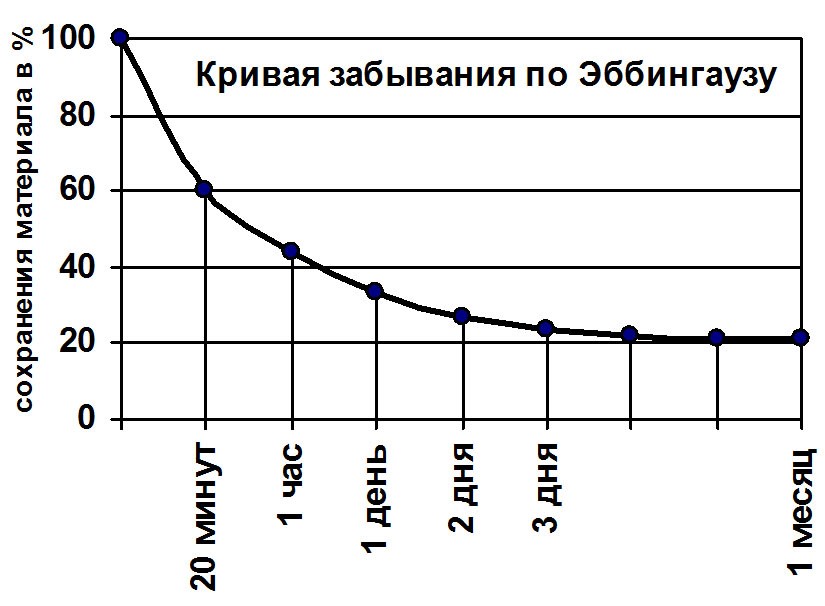 Рис. 4. Кривая забывания по Г. ЭббингаузуБлагодаря ассоциативной теории были открыты и описаны многие механизмы и законы памяти, например, закон забывания Г. Эббингауза (кривая забывания). Целью Эббингауза было исследование «чистой» памяти, на которую не могут влиять процессы мышления. Для этого им был предложен метод заучивания бессмысленных слогов, состоящих из двух согласных и гласной между ними, не вызывающими никаких смысловых ассоциаций (например, бов, гис, лоч и т. п.). В ходе опытов было установлено, что после первого безошибочного повторения серии таких слов забывание идет вначале очень быстро. Уже в течение первого часа забывается до 60 % всей полученной информации, через 10 часов после заучивания в памяти остается 35 % от выученного. Далее процесс забывания идет медленно, и через 6 дней в памяти остается около 20 % от общего числа первоначально выученных слогов, столько же остается в памяти и через месяц. Кривая забывания была получена с использованием метода сбережения (экономии) Г. Эббингауза. Оказалось, что для повторного заучивания в большинстве случаев требуется меньше повторов, чем для первичного, т. е. повторное заучивание начинается не с «нуля», а опирается на следы первичного. Разность этих чисел (количество повторов при первичном заучивании и количество повторов при втором заучивании) и составляет «экономию».Эффект неосознаваемой установки был открыт Д. Н. Узнадзе. Он представляет собой готовность субъекта к совершению определенного действия или к реагированию в определенном направлении, являющемуся результатом его прошлого опыта. Установки могут быть перцептивными, моторными и интеллектуальными. Теория уровневой переработки информации разработана Ф. Крейком, Г. Локхартом (1972) и относится к когнитивной психологии. В ней просматривается влияние А. Трейсман. В ней представлена поэтапная иерархическая система переработки информации: первичный анализ сенсорных качеств объекта, перцептивный анализ, семантическая обработка, самореференция (соотнесение с «Я-системой»). Последующее включение материала в более высокоорганизованную деятельность ведет к лучшему запоминанию (П. И. Зинченко). По мере прохождения все более глубокого уровня переработки все более прочным становится след памяти, который рассматривается как побочный продукт этой переработки. Качество следа памяти может служить маркером глубины переработки (Ф. Крейк, Г. Локхарт). Это явление называется эффектом уровневой переработки – качество следа памяти является функцией глубины переработки информации, с переходом процесса переработки на более «глубокий» уровень возрастает и эффективность непроизвольного запоминания материала.Позиционный (краевой) эффект (Г. Эббингауз) – лучше всего воспроизводятся элементы начала ряда и конца ряда, а хуже всего воспроизводятся элементы, смещенные от центра к концу ряда.Эффект фон Ресторф (1933) – если в заучиваемом ряду разнородные элементы перемежаются с большим количеством однородных, то эти разнородные элементы сохраняются в памяти лучше, чем однородные.Закон накопления и распределения повторений А. Йоста – «при фиксированном количестве повторений распределенные во времени повторения оказываются более эффективными, чем одновременные». Учитывая общее замедление забывания со временем, при больших интервалах между повторениями эффект становится еще более выраженным. Мюллер-Пильцекер предполагала, что обусловленные упражнением биофизические процессы продолжаются еще некоторое время после каждой серии повторений и способствуют запоминанию.Эффект параллелограмма развития памяти (А. Н. Леонтьев, 1931) – повышение продуктивности запоминания с возрастом носит нелинейный характер. В исследовании дошкольники запоминают материал хуже, чем школьники, а школьники уступают взрослым. Однако суть выявленной закономерности заключается в том, что с дошкольного до среднего школьного возраста темп развития запоминания с помощью внешних средств (карточек) значительно превышает темп развития непосредственного запоминания. Напротив, со школьного до взрослого возраста повышение показателей запоминания без использования внешних средств идет быстрее, чем возрастание результатов внешне опосредованного запоминания. Школьник, опосредствующий свое запоминание опорой на внешние средства, совершает скачок в продуктивности. У взрослых же происходит скрытый процесс «вращивания» внешнего средства и превращения его во внутреннее, психологическое средство: «внешне опосредованное запоминание превращается во внутренне опосредованное».Эффект незаконченного действия (Б. В. Зейгарник, 1927) – незавершенные (прерванные) задания воспроизводились лучше, чем завершенные. Существует связь напряженного состояния психологического поля (потребность довести решение до конца) и продуктивности актуализации воспоминания. Если цель была достигнута и, следовательно, мотивационное напряжение снято, то испытуемые значительно реже воспроизводили содержание выполненного задания. 8.Представление и воображение. В быту представление часто смешивают с воображением. Представление – это психический процесс, заключающийся в воссоздании образов объектов, которые в данный момент не действуют на наши органы чувств, но ранее когда-то действовали. В воображении же мы создаем такой образ, который никогда ранее не воздействовал на наши органы чувств. Правильнее сказать: вообразите себя лауреатом Нобелевской премии, а не представьте, если вы на самом деле не лауреат Нобелевской премии. От образа-представления как продукта следует отличать представление как процесс преднамеренного и произвольного создания образа и мысленного манипулирования (оперирования) им при решении различного рода задач.Представления находятся в сложной взаимосвязи с другими психическими процессами. С ощущением и восприятием представление роднит образная, наглядная форма их существования. Но ощущение и восприятие всегда предшествуют представлению, которое не может возникнуть на пустом месте. Представление как раз и является результатом обобщения ряда существенных, а иногда и несущественных признаков объекта.Представления часто выступают в роли эталонов. Это обстоятельство сближает их с процессами познания. Опознание предполагает наличие, по крайней мере, двух объектов – реального, воспринимаемого, и эталонного. В представлениях такая раздвоенность отсутствует.Представление – это вторичные образы, воссозданные на основе прошлого опыта. Часто представления называют образами памяти, так как в обоих случаях идет воспроизведение прошлого опыта человека. Но в представлении отсутствуют процессы запоминания и сохранения. В процессе припоминания человек всегда осознает связь с прошлым, в представлении же помимо прошлого может отражаться настоящее и будущее. «Взаимопроникновение наглядного и обобщенного» в представлениях (Б. Г. Ананьев) составляет их отличительную особенность и позволяет говорить о представлении как о самостоятельном психическом процессе.Свойства и виды образа представленияПредставление имеет следующие свойства:Панорамность – образ может выходить за границы поля зрения, быть развернутым, шире поля.Фон, на котором видим предмет, может меняться в представлении.Нет константности образа, есть нарушения, образ меняется по абсолютной величине, может быть больше или меньше реального объекта.В образе идет сокращение, обобщение. Может быть временнáя панорамность: объединение, сжимаемость событий с нарушением последовательности, можно услышать симфонию в одну минуту. Возможны сдвиги в изображении длительности: событие тянется в памяти, а было всего лишь минуту, годы могут в представлении сжиматься, а один день – растянуться.В представлении может происходить смещение окраски в сторону основных цветов либо обесцвечивание вообще. Чаще образы в памяти бледнеют, интенсивность их снижается, реже – наоборот.Фрагментарность образов представления: запоминается лучше то, что произвело большее впечатление, но образ остается целостным.Обобщенность – представляется не конкретный стул, а вообще; образы схематизируются.Виды представленийВ зависимости от особенностей предмета представления выделяют два основных вида: визуальные, за которыми стоит конкретный образ, и абстрактно-логические, за которыми стоят абстрактные понятия (А. Ричардсон). Наиболее распространенной является классификация визуальных представлений по модальному признаку (Б. Г. Ананьев). Она включает зрительные, обонятельные, слуховые, осязательные, вкусовые, кинестетические, органические представления. Последние представления – о функциональных состояниях организма, отдельных органов и частей тела. Здесь в качестве основания классификации используется вид анализатора.Отдельным видом представления можно выделить идеомоторные представления – представления движения. Особенно актуальны они для спортсменов, артистов балета, танцоров, музыкантов, когда непосредственно перед действием или движением они должны представить его в мельчайших подробностях, опираясь на прошлый опыт.В соответствии с формами существования материи выделяют такие два вида представлений, как представления о пространстве и времени. И те, и другие являются полимодальными, но можно выделить отражение пространственных и временных характеристик отдельно на уровне зрительного и кинестетического анализаторов.На основании времéнной отнесенности представлений была предложена классификация образов на репродуктивные и антиципирующие (предвосхищающие) (Ж. Пиаже). В свою очередь каждый из них может быть: а) статическим (представления о неподвижном объекте); б) кинетическим (представления о разных видах движения); в) преобразующим.Воображение – это самостоятельный психический процесс, заключающийся в создании образов предметов и явлений, которые в данный момент не действуют на наши органы чувств и ранее никогда не действовали, т. е. никогда не воспринимались человеком раньше.Без воображения не было бы возможно развитие науки, техники, искусства. Практика – критерий правильности образов воображения. Существуют, конечно, и пустые воображения. В жизни часто воображение называют фантазией.Функции воображенияОпережающее отражение – возможность вообразить результаты действия до начала действия и его промежуточные этапы, осознать результат целенаправленной деятельности. Эвристическая – нахождение принципиально нового, неизвестного знанию. Эврика – «я нашел». Компенсаторная – возникает при неудовлетворенных потребностях, когда воображение создает иллюзию удовлетворения потребности, а наши мечты о желаемом приглушают саму потребность. Регуляторная – человек способен управлять своим эмоциональным состоянием, снимать порождаемую потребностями и мотивами напряженность.Прогностическая – обеспечивает программирование деятельности, составление творческих программ, оценку их правильности, процесс реализации.Характеристика некоторых видов воображенияПассивное воображение – уход от жизни в область фантазии, грез, замещающих реальную действительность: а) произвольное – человек специально вызывает мечты, использует их для защиты своей личности от ударов судьбы. После неприятностей человек более склонен к воображению; б) непроизвольное – образы возникают сами собой, например: читая интересную книгу, человек живет жизнью ее героев; а также это дрема, сновидения, быстрые фазы сна, галлюцинации.2. Активное воображение: а) воссоздающее воображение – это создание образа по описанию в результате чтения художественной литературы, важный вид при обучении географии, черчению, истории, литературе: б) творческое – самостоятельное создание образов. Это необычность, новизна взгляда на мир.С феноменом воображения в практической деятельности людей связан процесс художественного творчества. Никакая фантазия не способна изобрести нечто такое, что человеку не было бы известно (разумеется, отдельные детали). Способы синтезирования образа воображенияАгглютинация – «склеивание» несовместимых частей, процесс образования новых образов путем объединения уже существующих элементов, несовместимых в реальности частей предметов, качеств, свойств, размеров, например: русалка, кентавр, избушка на курьих ножках, аккордеон, человек-амфибия.Гиперболизация / литота – преувеличение / преуменьшение предметов, их частей и качеств. Например, Гоголь писал, что «редкая птица долетит до середины Днепра». Примером могут служить образы Гаргантюа, Пантагрюэля, Гулливера, Мальчика-с-пальчика, Дюймовочки.Заострение – это подчеркивание каких-либо признаков, акцентирование какого-то одного элемента в образе, при котором он доводится до неузнаваемости, и появляется новый образ или новый взгляд на него: шаржи, карикатуры.Типизация – выделение существенного в однородных явлениях и воплощение его в каком-либо конкретном образе из несуществующих деталей, например, «идеальный муж», «идеальная жена» – образы воображения.Схематизация – сглаживание различий и выявление сходства.Воображение – это психический процесс по созданию новых образов, предметов и явлений, программ поведения, которые помогают представить ход и результат труда до его начала.9.Мышление в чистом виде как совершенно независимый, самодостаточный психический процесс реально не существует, оно неотделимо от восприятия, внимания, воображения, памяти, речи и т. п. Мышление – это высший познавательный психический процесс, заключающийся в опосредованном и обобщенном отражении наиболее существенных свойств, связей и отношений между предметами и явлениями действительности.Мышление противопоставляется непосредственному, т. е. чувственному познанию мира. Как можно чувственным познанием отразить скорость света? Любой процесс имеет внутреннее движение (начало – фазовую динамику – завершение). Мышление как процессИсходными моментами мышления являются вопросы или проблемы типа: «Что такое? Почему? Как от этого избавиться? Кто виноват? Что делать?» Появление подобных вопросов обычно свидетельствует о «проблемной ситуации», в которой оказался индивид, ситуации, вызывающей мыслительное напряжение. Психологи определяют ее как «стимул» мыслительной активности.Осознать, сформулировать вопрос – значит подняться до известного понимания, а понять, правильно определить проблему – значит найти метод для ее разрешения.Для того чтобы мышление состоялось, нужна потребность и проблемная ситуация.Если нет желания включиться в проблему, мышление не начнется.  Мышление будет присутствовать, пока не решена проблема: от нескольких минут до нескольких часов. Для того чтобы ее решить, надо выдвигать и перебирать гипотезы, т. е. совершать мыслительные операции. Завершается мыслительная деятельность формулированием ответа-мысли, формулировкой нового суждения.Выделяют 4 стадии решения проблемы: подготовка, созревание решения, вдохновение, проверка найденного решения.Мыслительная деятельность реализуется как на уровне сознания, так и на уровне бессознательного, характеризуется сложными переходами и взаимодействиями этих уровней. Основные мыслительные операцииАбстрагирование – вычленение отдельных признаков изучаемого предмета и отвлечение от остальных. При выполнении операции абстрагирования важно вычленение существенных признаков предмета; отказ от несущественных свойств и связей.Анализ – мысленное разложение исходных представлений на составные части, элементы или характеристики.Обобщение – мысленное объединение предметов и явлений по тем общим и существенным признакам / критериям, которые выделяются в процессе абстрагирования и могут служить основаниями для классификаций.Синтез – мысленное воссоединение целого из частей, соединение различных сторон объекта в единое целое в новых сочетаниях.Сравнение – установление сходства или различия между объектами, соотнесение выделенных или найденных элементов с уже знакомыми для выведения тождества или различия между объектами и их элементами.Конкретизация – мысленный подход от общего к единичному, который соответствует этому общему. В одном мыслительном процессе может быть несколько мыслительных операций. Представленная выше последовательность мыслительных операций – это не догма. Последовательность операций в разных мыслительных процессах может быть разной. Существует несколько оснований для выделения видов мышления.I. По генезу: филогенетический и онтогенетический.Первая стадия развития мышления в фило- и онтогенезе называется наглядно-действенным мышлением, или предметным. Для разрешения ситуации необходима манипуляция с предметами. Это первичный, самый простой вид мышления. Он есть и у обезьян, и у ребенка. Это был первый вид мышления, освоенный первобытными людьми. Наглядно-образное, или образное мышление – вид мышления, характеризующийся опорой на представления и образы. Оно есть только у человека. В онтогенезе эта стадия развития мышления соответствует раннему и дошкольному детству. В филогенезе эта стадия соотносится с эпохой Возрождения.Словесно-логическое, понятийное, теоретическое мышление основывается не на практических действиях, а на манипуляции понятиями, выраженными словами; вид мышления, осуществляемый при помощи логических операций с понятиями. Этот вид мышления необходим для учебной, учебно-профессиональной и трудовой деятельности. В филогенезе его можно соотнести с эпохой Просвещения – временем накопления строгих теоретических обобщений, научных законов, формул и т. д. Абстрактный вид мышления – в основе лежит абстракция как мыслительная операция, состоящая в вычленении одного признака объекта, явления и отвлечении от других, в отделении несущественного от существенного; предполагает использование как пространственных образов, цифр, формул, схем, так и речи. Различают наглядную и понятийную абстракцию. Наглядная абстракция функционирует при восприятии схем, таблиц, чертежей. Понятийная абстракция выходит за пределы того, что возможно воспринять органами чувств. Она создает с помощью слова понятие, в котором должны быть отражены существенные признаки, явления. В онтогенезе этот тип мышления присущ людям, занимающимся научной деятельностью, философам, изобретателям, конструкторам и т. д. В филогенезе эту стадию развития мышления можно соотнести с XX–XXI веками: с авангардом в искусстве, прогрессом в науке и технике (полеты в космос, создание компьютеров, Интернета, сотовых телефонов, клонирования, нанотехнологий и т. д.).Причем, не обязательно, что у всех взрослых есть словесно-логическое, или понятийное, и абстрактное мышление, оно может не сформироваться; а у некоторых детей уже в 3 года есть зачатки понятийного и абстрактного мышления.II. По средствам воздействия:– невербальное (наглядное) – материал для мыслительной деятельности представлен в наглядной, конкретной форме (муляжи, лабораторное оборудование, числа и т. д.),– вербальное – материал для мыслительной работы представлен в словесном описании.III. По характеру протекания познавательных процессов (по степени рефлексии):– интуитивное мышление осуществляется как непосредственное «схватывание» ситуации, «усмотрение» решения без осознания путей и условий его получения;– аналитическое (рациональное) мышление совершается путем логических умозаключений, постоянно приводящих к правильному пониманию основного принципа, закономерности.IV. По характеру выполняемых задач (по типу проблемы):– практическое (эмпирическое) мышление обычно имеет место, когда человеку приходится разрешать конкретную ситуацию; часто в условиях дефицита времени (на предприятии, на месте происшествия и т. д.);– теоретическое мышление имеет место, когда стоящие перед человеком задачи решаются в общем виде, подчинены поиску основной закономерности, умению оперировать общими понятиями.V. По функциям:– продуктивное (творческое, созидательное) мышление – порождение новых идей, поиск оригинального решения задачи. Творческое мышление возможно в условиях свободы от критики, внешних и внутренних запретов;– репродуктивное (вторичное, стереотипное) – решение типичных задач по заранее усвоенной схеме.К индивидуальным особенностям мышления (качествам ума) человека относятся:1. Самостоятельность, способность увидеть проблему, поставить задачу и противостоять сбивающим факторам, авторитетам. 2. Оригинальность – свежесть и неожиданность подхода, взгляда, «безумность идеи», которая очень ценится в науке. Нильс Бор говорил, что «эта идея хороша, но надо проверить, достаточно ли она безумна, чтобы быть очень хорошей».3. Креативность – показатель творческого мышления.4. Гибкость – отказ от стереотипов, легкая смена вариантов, т. е. пластичность, и ригидность – консерватизм, стереотипность, косность мышления. 5. Быстрота, подвижность проведения мыслительных операций и медлительность, инертность, вязкость. От быстроты ума (подвижности) отличается торопливость ума.6. Конвергентность мышления (связана с решением задач, имеющих единственный правильный ответ, не признающий альтернатив) / дивергентность мышления (допускается существование нескольких одинаково правильных ответов на один и тот же вопрос).Существует 3 формы логического мышления.Понятие – это форма мышления, в которой отражаются общие, существенные и отличительные признаки предметов и явлений. Понятие аккумулирует все мысли о явлении в одном слове, в языке одно слово – закодированное понятие.Суждение – форма мышления, которая отражает связи между предметами и явлениями, их свойствами и признаками; связь между понятиями в словесном или знаковом виде, содержащая утверждение или отрицание какого-либо положения относительно предметов, явлений и их свойств. Умозаключение – форма мышления, в процессе которой человек, сопоставляя и анализируя различные суждения, выводит из них новое суждение; это связь между мыслями или суждениями, в результате которой из двух или нескольких суждений получается другое, значение которого извлечено из предыдущих. Исходное суждение называется посылкой. Типичная форма умозаключения – силлогизм – состоит из большой и малой посылки. Например: все металлы электропроводны. Медь – металл. Итоговое суждение – медь – проводник электричества.Умозаключения бывают индуктивными и дедуктивными. Индукция – это вид умозаключения, предполагающий движение мысли от частного, единичного к общим положениям. Дедукция – это вид умозаключения, предполагающий движение мысли от общего к частному, от обобщения к примерам. Теории мышленияПознание механизмов, благодаря которым формируется мышление, – одна из самых интересных и давних сфер изучения психологов.Существует несколько концепций развития когнитивных процессов. После работ структуралистов началась борьба между сторонниками различных точек зрения, особенно между бихевиористами и когнитивистами.В русле бихевиоризма (Уотсон) предполагается, что мысль порождается той же двигательной активностью, что и речь; единственная разница между этими двумя процессами состоит в том, что мысль представляет собой внутренний диалог, а речь – это мысль, произносимая вслух. Доказано, что мышление сопровождается скрытой двигательной активностью, однако оно возможно и без нее. Более того, не доказано, что речь – всегда точная копия мысли. Наши слова бывают иногда беднее, чем переполняющие нас мысли и чувства, а также мы можем говорить совсем не то, что думаем.По мнению когнитивистов (Брунер, Пиаже), развитие мышления связано с использованием понятий, благодаря которым ребенок может организовать информацию и предвидеть последствия своих действий.Согласно Брунеру, существует несколько способов отображения действительности.Сенсомоторное отображение действительности предполагает, что наше познание мира носит прежде всего чувственный и двигательный характер. Ничто не может быть включено в мысль, не пройдя сначала через наши чувства и двигательную активность, направленную во внешний мир (дошкольный возраст). Иконическое отображение включает в себя процессы интериоризации и отложения в памяти образов воспринятых ребенком реальных объектов, что является первым шагом к символическому представлению и характерно для школьного возраста.Символическое отображение формируется в подростковом и юношеском возрасте одновременно с усвоением понятий и развитием речи, причем язык представляет собой важнейшее орудие развития когнитивных процессов.Сходная точка зрения, согласно которой развитие познавательных процессов неотделимо от развития речи, была высказана Л. С. Выготским в 1934 г., который утверждал, что язык служит для ребенка важной опорой в окружающем мире (1962, 1978), является не только средством передачи культурного наследия, но и регулятором поведения (так как слово может инициировать или подавлять то или иное действие; А. Р. Лурия, 1961).С точки зрения Пиаже, развитие когнитивных процессов представляет собой результат постоянных попыток индивидуума адаптироваться к изменениям окружающей среды, выводящим его из равновесия, либо вырабатывать новые структуры, или схемы, к которым относятся рефлексы, навыки, усвоение понятий. Приспособление осуществляется с помощью двух механизмов:1) ассимиляции, при которой индивидуум пытается приспособить новую ситуацию к существующим структурам, и2) аккомодации, при которой старые схемы модифицируются с целью их приспособления к новой ситуации.Пиаже выделяет три стадии развития познавательных процессов:1) сенсомоторная – развитие чувствительных и двигательных структур (первые два года жизни); 2) конкретных операций – символическая деятельность, включающая в себя освоение языка, слов, понятий, жестов, которые ребенок видит и слышит, поэтому его мышление на этой стадии эгоцентрично, однако оно позволяет ему сравнивать предметы, классифицировать их, осуществлять над ними конкретные действия (2–12 лет); 3) формальных операций – развитие абстрактного мышления, проведение умственных действий путем ассоциирования понятий, активное формулирование гипотез и дедуктивных заключений; развитие понятийного мышления (12–15 лет). Однако исследования других ученых показали, что мыслить абстрактно могут только 25–50 % людей. Развитие формального мышления зависит не только от уровня образования человека, но и от его наследственности (задатков), жизненного опыта, мотивации и интересов.10. Язык и речь – самые главные приобретения человечества. Язык – это система взаимосвязанных знаков. Какие существуют знаки, такие и языки: машинные языки, язык морской, азбука Морзе, язык флажковый и т. д.Мы пользуемся словесными знаками – языком словесных знаков. Знак – это символ. Слово – разновидность знаков, это содержание, условно связанное с тем или иным звучанием или написанием суммы нашего знания о предмете или явлении. Важно отличать язык от речи. Язык един для всех людей, пользующихся им. Речь – реализация языка, язык в действии, язык, функционирующий в контексте определенного сознания (индивидуального), преломленный в культурной среде, который зависит от образования, воспитания, профессии, возраста, национальности человека. Речь является индивидуально своеобразной. Речь – это использование языка для передачи информации. Речь – это сквозной познавательный психический процесс, служащий для формулирования мыслей и функционирующий в контексте определенного индивидуального сознания. Речь без усвоения языка невозможна, в то время как язык может существовать и развиваться относительно независимо от человека, по законам, не связанным ни с его психологией, ни с его поведением. В речи выражается психология отдельно взятого человека или общности людей, для которых данные особенности речи характерны.Язык отражает в себе психологию народа, для которого он является родным. Связывающим звеном между языком и речью выступает значение слова. Оно выражается как в единицах языка, так и в единицах речи.Со значением слов непосредственно связано представление о них как о понятиях. Каждое такое слово представляет собой понятие, относящееся не к одному предмету или явлению, а к целому их классу, выделенному по совокупности общих и специфических признаков. Знать понятие – значит уметь правильно указать на объем и содержание соответствующего понятия, например: дерево – такого предмета нет, это понятие, а есть ель, сосна, дуб, береза и т. д. Понятие фиксирует существенное и игнорирует несущественное в предметах и явлениях, оно может развиваться за счет обогащения своего объема и содержания. Новое знание может входить в старую систему понятий и выражаться с помощью уже известных слов, поэтому редко возникает необходимость придумывать новые слова.Анатомо-физиологической основой речи являются большие полушария головного мозга, т. е. речевая деятельность связана с работой больших полушарий головного мозга: левое полушарие является ведущим в речевой деятельности, правое влияет на модуляцию голоса, тембр и т. п.Речевая аффектация идет по трем каналам: двигательному, слуховому и зрительному. Речевые зоны коры представлены несколькими анализаторами. Речь носит рефлекторный характер. Ее мозговую структуру составляют второсигнальные связи. Но первосигнальные компоненты тоже всегда включаются в речевой рефлекс в виде звучания (устная речь), оптических моментов (зрительная речь) и т. д. Однако своеобразие речи каждого человека объясняется прежде всего социальными факторами.В больших полушариях существуют 4 речевых центра, которые выполняют свои функции во взаимодействии с другими отделами системы. Выпадение отдельных звеньев системы ведет к нарушению различных видов речевой деятельности.Центр Брока расположен в верхней лобной извилине левого полушария и связан с громкостью произношения речи. Центр Вернике расположен в височной извилине левого полушария и связан с пониманием смысла. Зрительный центр расположен в затылочной доле левого полушария и связан с процессом чтения. Центр письма (графический) расположен в средней лобной извилине левого полушария и связан с письменной речью.Рассмотрим некоторые психологические теории, объясняющие процесс формирования речи.Теория речевого развития. В организме и мозге человека с рождения имеются некоторые специфические задатки к усвоению речи в ее основных атрибутах. Но развитие речи без проблем происходит только в течение сензитивного периода (от 0 до 3 лет, от 9 до 11 лет, от 15 до 17 лет).Когнитивная теория. Согласно ей, развитие речи зависит от присущей ребенку с рождения способности воспринимать и интеллектуально перерабатывать информацию. Предполагается, что речевое развитие зависит от развития мышления. На развитие речи влияет мотивация ребенка. Важное место в психологическом изучении рациональных форм познания занимает проблема соотношения мышления и речи. Существует несколько психологических теорий взаимосвязи мышления и речи (Брунер, Пиаже). Л. С. Выготский рассматривал речевое мышление как одну из высших психических функций. Каждое слово есть обобщение, и оно является средством формирования понятий, т. е. слово выводит обозначаемый им предмет из сферы чувственных образов и включает его в систему логических категорий, позволяющих отражать и познавать мир глубже.Основные функции речи. 1. Речь – инструмент мышления:а) сигнальная функция – понимание речи реализуется лишь при условии образования в предшествующем опыте соответствующих сигнальных нервных связей;б) функция обобщения связана с тем, что слово обозначает не только отдельный, данный предмет, но целую группу сходных предметов, и всегда является носителем их существенных признаков.В слове как понятии заключено гораздо больше информации, чем может в себе нести простое сочетание звуков. Доказано, что в самые сложные и напряженные моменты мышления у человека наблюдается повышенная активность голосовых связок. Эта активность выступает в двух формах: физической и тонической. 2. Речь как средство общения:а) коммуникативная функция, т. е. передача информации как внешнее речевое поведение, направленное на контакты с другими людьми;б) экспрессивная функция (выразительная) помогает передать чувства и отношения говорящего к предмету сообщения;в) побудительная (волеизлиятельная) функция направлена на то, чтобы подчинить слушателя замыслу говорящего;г) сигнификативная (обозначения) функция состоит в том, что взаимопонимание в процессе общения основано на единстве обозначения предметов и явлений воспринимающим и говорящим.По своему жизненному значению речь имеет полифункциональный характер. Она является средством мышления и общения, а также носителем сознания, памяти, информации (письменные тексты), средством управления поведением других людей и регуляции собственного поведения человека.3.Речь является полиморфной деятельностью, т. е. в своих различных функциональных назначениях представлена в разных формах.Классификация видов речи По функциональному назначению:– внешняя – средство передачи информации, средство общения;– внутренняя – средство формирования мысли.Внешняя речь может быть звуковой, жестовой, пальцевой, знаковой, образно-знаковой.Внутренняя речь направлена на себя. Носит свернутый, фрагментарный характер. В отногенезе формируется к 6 годам жизни и свидетельствует о готовности ребенка к школьному обучению.II. По форме передачи (по форме знаков):– устная – аудиальные (звуковые) символы;– письменная – визуальные (графические) символы.III. По количеству участников:– диалог – активны в равной степени два участника общения, обмен не более 20 словами;– монолог – доминирующее участие одного участника в общении.Диалогическая речь не требует специальной подготовки, возникает как ответ на вопрос. Обычно диалогическая речь имеет выраженную профессиональную направленность или аффективна по характеру. Она свернутая, ситуативная, отрывочная, контекстная.Библиографический списокГиппенрейтер Ю. Б. Введение в общую психологию / Ю. Б. Гиппенрейтер. – М. : Изд-во АСТ, 2016. – 352 с.Леонтьев А. Н. Лекции по общей психологии : учеб. пособие / А. Н. Леонтьев; под ред. Д. А. Леонтьева, Е. Е. Соколовой. – 5-е изд., стер. – М. : Academia : Смысл, 2010. – 509 с.Нуркова В. В. Общая психология: учебник для вузов / В. В. Нуркова, Н. Б. Березанская. – 3-е изд., перераб. и доп. – М. : Изд-во «Юрайт», 2013. – 604 с. Платонов К. К. О системе психологии / К. К. Платонов. – М. : Мысль, 1972. – 216 с. [Электрон. ресурс]. – URL : https://studfiles.net/ preview/2491295/ Рубинштейн, С. Л. Основы общей психологии / С. Л. Рубинштейн. – СПб. : Питер, 2002. – 720 с. Стадии развития психикиТип среды / содержание отраженияФорма отраженияФорма поведения1234Элементарная сенсорная (все беспозвоночные, простейшие, инфузории, черви, насекомые, ракообразные, рыбы)Предметная среда / отражение свойствОщущениеТаксисы, инстинкт (безусловный рефлекс), условные рефлексы лабильныПерцептивная (высшие позвоночные – птицы, млекопитающие)Среда отношений между предметами / отражение предметов в целом (способность к различению формы)Чувственный образ и образная памятьИмпринтинг, навык (условный рефлекс), операция (зависимость способа достижения от условий)Интеллект (антропоиды + высшие млекопитающие)Отношения между предметамиЦелостные предметные ситуации; способность к переносу в другие ситуации; функциональные понятияИнтеллект (мышление в действии): 1) двухфазность (человекоподобные обезьяны способны к объединению в единой деятельности двух различных операций);2) функциональное использование орудий; 3) инсайтное поведение